ООО «Тай Торг»214036, РФ, г. Смоленск, ул. Рыленкова, д 57, к. 175ИНН 6732021063, КПП 673201001Р/с 40702810908570023408 в ОАО «Газэнергобанк» г. КалугаБИК 042908701к/с 30101810600000000701Толстостенный чугун пищевой марки. Производство РБ.E-mail: svtextil53@mail.ruТел: 8 985 33 888 15Зам. директора                                                                         Дьяков С. В.№ п. п.Внешний вид изделияОписаниеЦена в RUB1.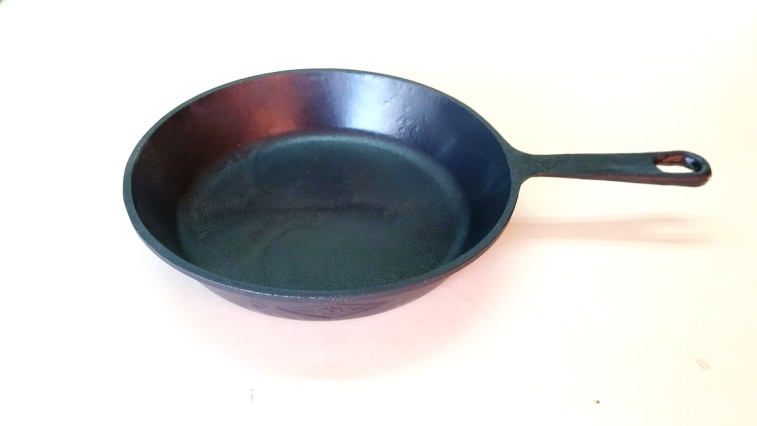 Сковорода чугунная с 1 ручкой.Диаметр дна - 250 мм.5202.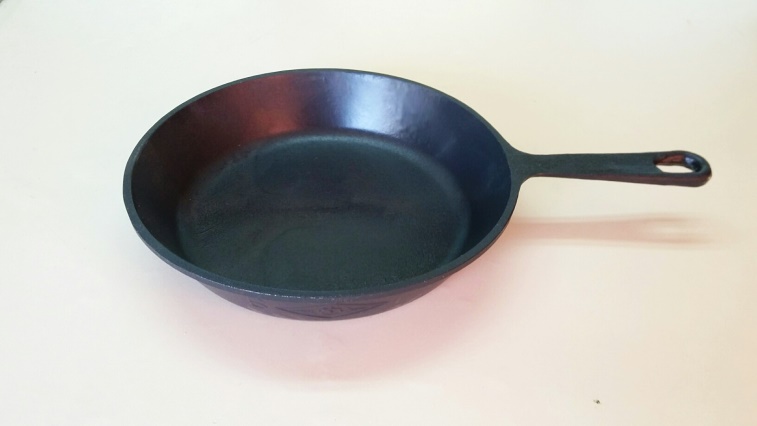 Сковорода чугунная с 1 ручкой.Диаметр дна - 280 мм.6603.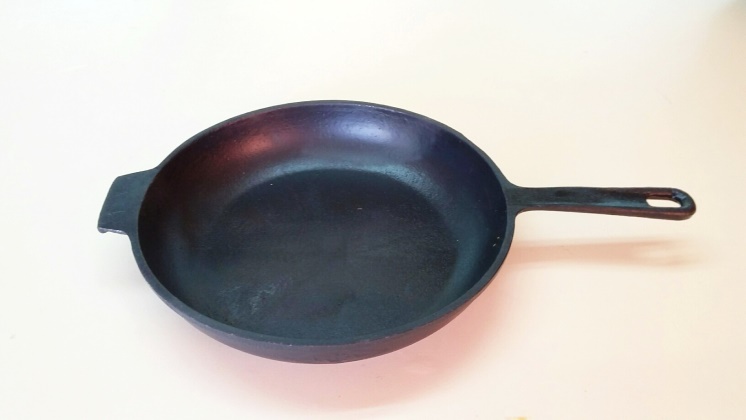 Сковорода чугунная с 2 ручками.Диаметр дна - 290 мм.7204.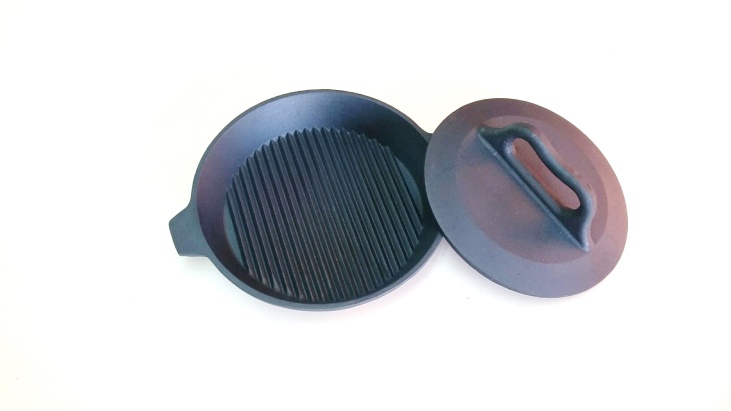 Сковорода-гриль чугунная «Цыплята табака». Диаметр дна - 250 мм.1 5005.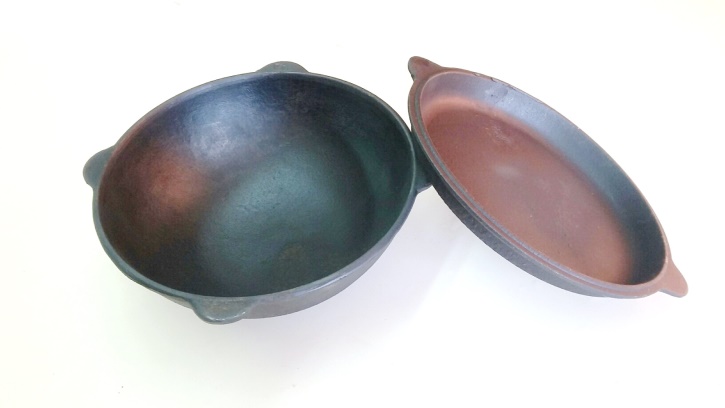 Казан чугунный с крышкой-сковородой.Объём – 4 л.Диаметр дна сковороды - 300 мм.2 1006.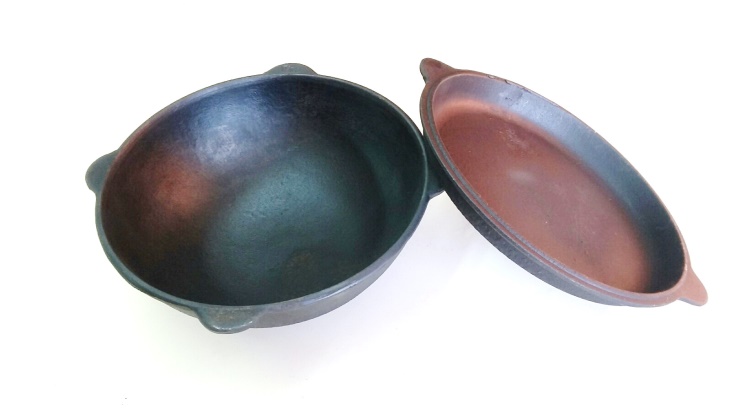 Казан чугунный с крышкой-сковородой.Объём–8,5 л.Диаметр дна сковороды - 420 мм. 2 4507.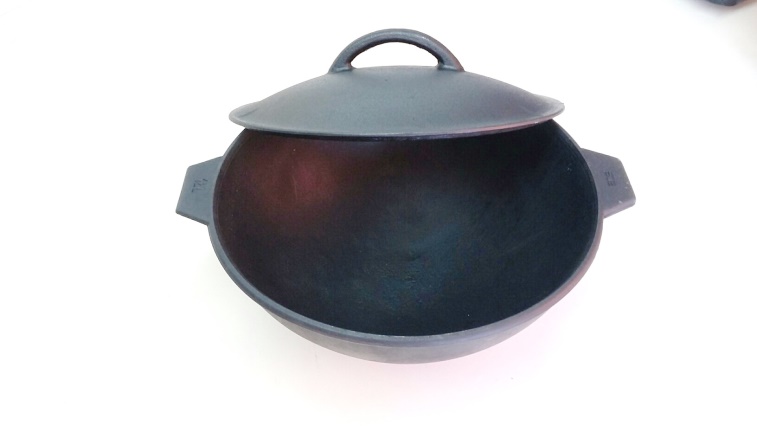 Казан чугунный с крышкой чугунной с ручкой.Объём–12 л.2 9508.Казан чугунный с крышкой чугунной с ручкой.Объём–20 л.3 9509.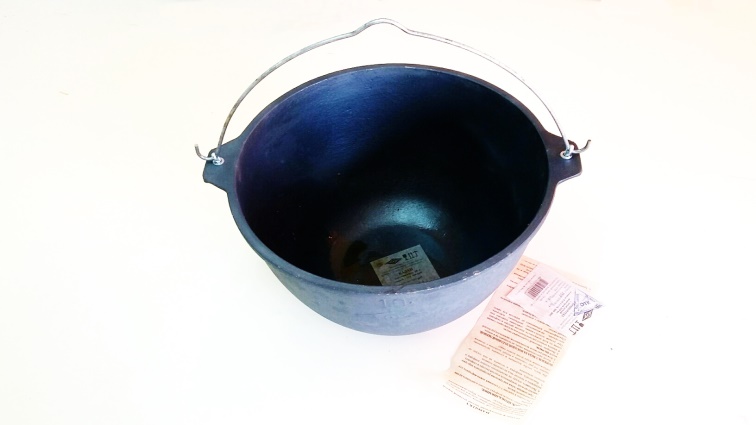 Котёл походный чугунный чёрный с ручкой.Объём–10 л.1 550